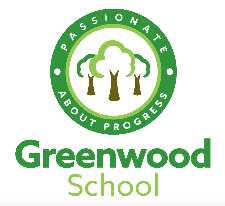 Episode nameEpisode outlineOnline link(s) Other ResourcesCalculations in ChemistryRelative formula masses can be calculated and used in conservation of mass calculations. Calculations can be carried out to find out concentrations of solution and uncertainties in measurements.https://www.bbc.co.uk/bitesize/guides/z2bfxfr/revision/1https://www.bbc.co.uk/bitesize/guides/z2bfxfr/revision/2https://www.bbc.co.uk/bitesize/guides/z2bfxfr/revision/3https://www.bbc.co.uk/bitesize/guides/z2bfxfr/revision/4 Reactions of MetalsThe reactivity series shows metals in order of reactivity. The reactivity of a metal is related to its tendency to form positive ions. Iron and aluminium are extracted from their ores in various ways.https://www.bbc.co.uk/bitesize/guides/zy7dgdm/revision/1https://www.bbc.co.uk/bitesize/guides/zy7dgdm/revision/2https://www.bbc.co.uk/bitesize/guides/zy7dgdm/revision/3https://www.bbc.co.uk/bitesize/guides/zy7dgdm/revision/4 Acids, Alkalis and SaltsIndicators are used to determine whether a solution is acidic or alkaline. Acids react with metals, bases and carbonates to produce salts. Neutralisation is the reaction between an acid and a base.https://www.bbc.co.uk/bitesize/guides/ztv2dxs/revision/1https://www.bbc.co.uk/bitesize/guides/ztv2dxs/revision/2https://www.bbc.co.uk/bitesize/guides/ztv2dxs/revision/3https://www.bbc.co.uk/bitesize/guides/ztv2dxs/revision/4https://www.bbc.co.uk/bitesize/guides/ztv2dxs/revision/5https://www.bbc.co.uk/bitesize/guides/ztv2dxs/revision/6https://www.bbc.co.uk/bitesize/guides/ztv2dxs/revision/7 ElectrolysisElectrolysis involves using electricity to break down electrolytes to form elements. The products of electrolysis can be predicted for a given electrolyte.https://www.bbc.co.uk/bitesize/guides/z9h9v9q/revision/1https://www.bbc.co.uk/bitesize/guides/z9h9v9q/revision/2https://www.bbc.co.uk/bitesize/guides/z9h9v9q/revision/3https://www.bbc.co.uk/bitesize/guides/z9h9v9q/revision/4 Sample exam questionsUnderstanding how to approach exam questions helps to boost exam performance. Question types will include multiple choice, structured, mathematical and practical questions.https://www.bbc.co.uk/bitesize/guides/z22gfcw/revision/1https://www.bbc.co.uk/bitesize/guides/z22gfcw/revision/2https://www.bbc.co.uk/bitesize/guides/z22gfcw/revision/3https://www.bbc.co.uk/bitesize/guides/z22gfcw/revision/4https://www.bbc.co.uk/bitesize/guides/z22gfcw/revision/5https://www.bbc.co.uk/bitesize/guides/z22gfcw/revision/6 